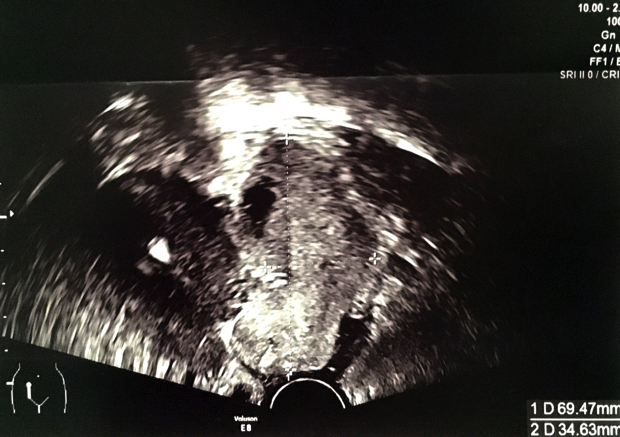 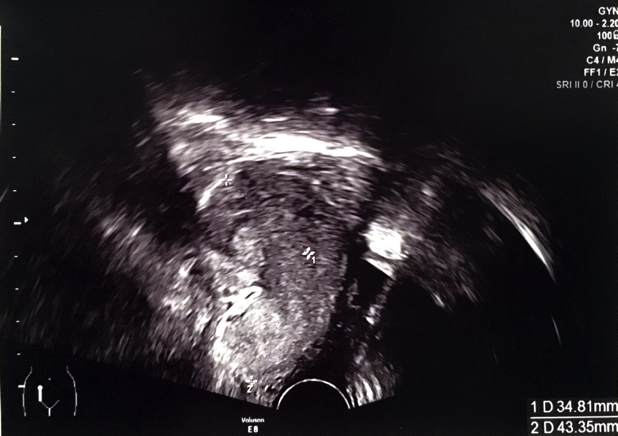 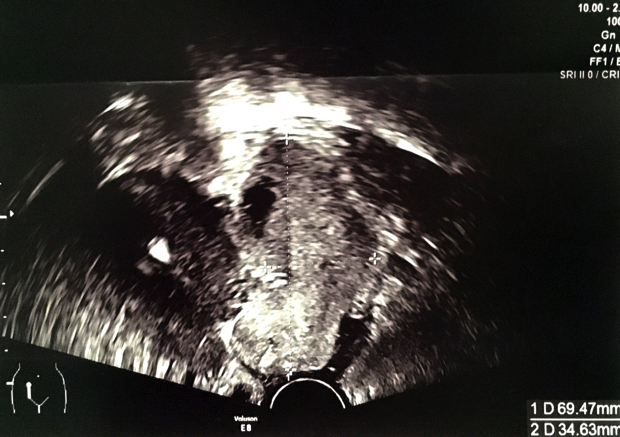 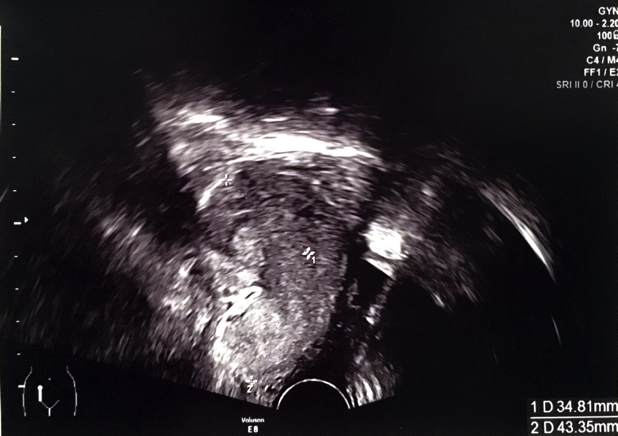 Figura 1 - Ecografia ginecológica transvaginal - formação (M) alongada hipoecogénica com vascularização não suspeita na região anexial direita, longitudinal ao útero (U). 